Activity 1Just one wish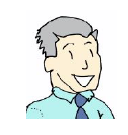 If you had just one chance to make a wish, what would you wish for? Brainstorm some ideas. For example, you might wish for a a dog or a new x-box. Or to be a world-famous footballer or not to have to go to school!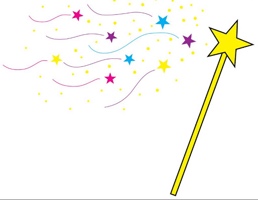 